Lyford Grange Mass 2018For this years Mass, Fr John Chadwick , founder of the St Margaret Clitherow trust , is the main celebrant for the St Edmund Campion Pilgrimage Mass to be held at Lyford Grange, near Wantage on Sunday 24th June  2018  at 4.00pm. It was at the Grange that the Jesuit priest Edmund Campion was captured before being transported  through  the Thames Valley to London and put on trial.  Campion was subsequently hanged, drawn and quartered with Alexander Briant and Ralph Sherwin on 1st December 1581. St Margaret Clitherow is known and celebrated for her commitment to vulnerable and marginalised people in the sixteenth century  and worked   tirelessly to provide sanctuary, care and access to the sacraments for those who needed it. St Margaret, living in York, ultimately gave her life for the cause and is included with Edmund Campion, Alexander Briant and Ralph Sherwin in the forty English Martyrs canonised in December 1971 by Pope Paul VI th.  The location of Lyford  (OX12 0EQ) is shown below:  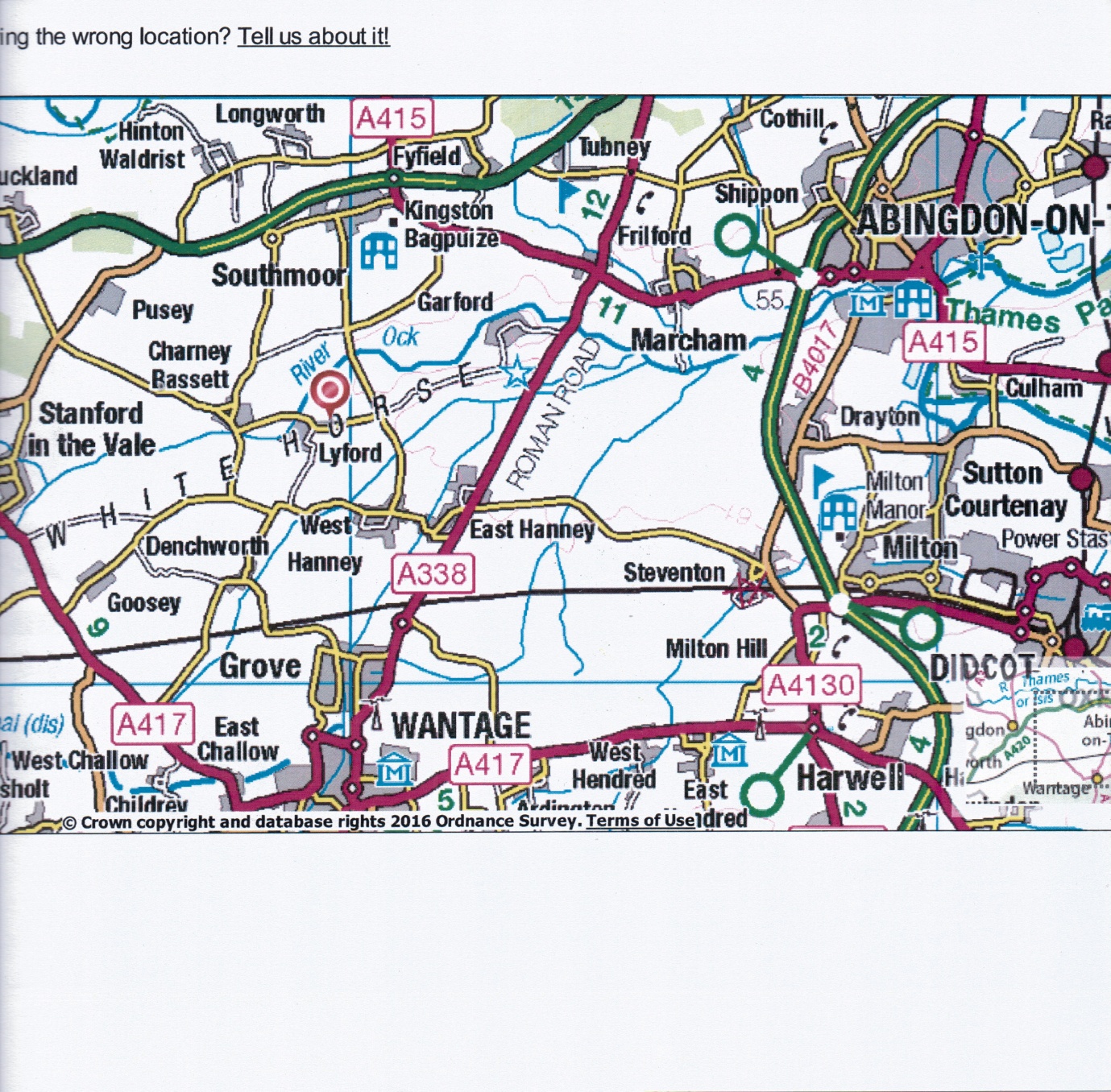 The Lyford Grange Pilgrimage Mass is part of a sequence of daily Masses that nearly mirrors  the route that Campion followed on his way to London. It includes Stonor (where Campion hid his printing press), Oxford where he was a scholar , Abingdon, Henley, High Wycombe, Maidenhead, Reading , Farnborough , Windsor , Staines  and finishes with the Tyburn Convent Mass on Sunday 22nd  July at the 4.00pm.   Mass is celebrated at over  55 locations during the fifty one days of the pilgrimage. The following  photo’s  show  recent  pilgrimages to Lyford  and the five celebrants of  the 2016 Mass comprising Bishop Philip Egan,  Canon Peter Turbitt,  Fr Dushon Croos,  Mgr Andrew Burnham and  Fr Jose Claveria 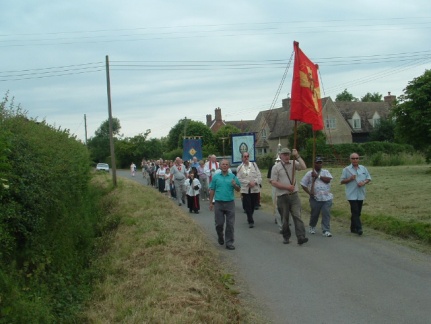 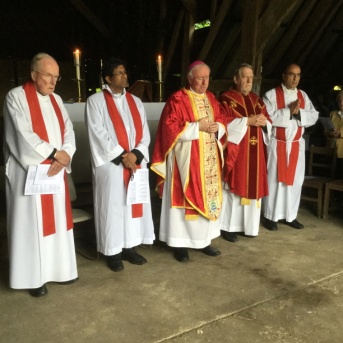 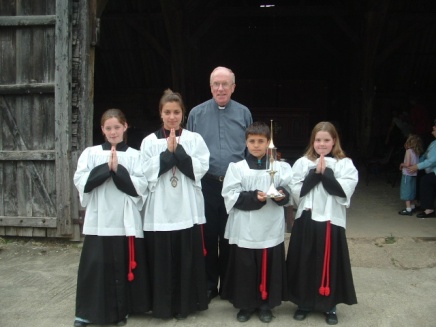 Further details of the pilgrimage can be found on     www.province30.co.uk* A more detailed account of the life and arrest of St Edmund Campion* The history of the St Edmund Campion Pilgrimage is shown* A full listing of visiting parishes/dates and Masses For those pilgrims who would like to join this years  Lyford Pilgrimage Mass  it starts at the Anglican Church of St Mary the Virgin in Lyford village at 3:30pm, the procession then proceeds to nearby Lyford Grange for Mass in the Barn at 4:00pm. Fr John Chadwick  from St Joseph’s, Maidenhead will be accompanied by Fr Liam Cummins , PP of St Edmund Campion, Maidenhead along with Fr Kevin Jones  and Canon Peter Turbitt and parishioners from St John Vianney, Wantage. There will be refreshments after the Mass.Further details from John Lynn on Email johnlynn1@live.co.uk) or Tel 01628-636668 